355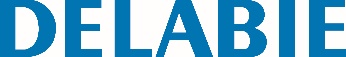 Varão de cortina retoReferência: 355 Informação para prescriçãoVarão de cortina reto para cortar à medida. Tubo Inox 304 polido brilhante, espessura 1 mm. 